PREHENSILE-TAILED SKINK0.2Corucia zebrata This 1 diet is divided equally onto 2 platesLeafy Greens = collard greens, turnip greens, mustard greens, spinach, romaine, red leaf lettuce, or spring mix.Vegetables chopped into lima bean size pieces.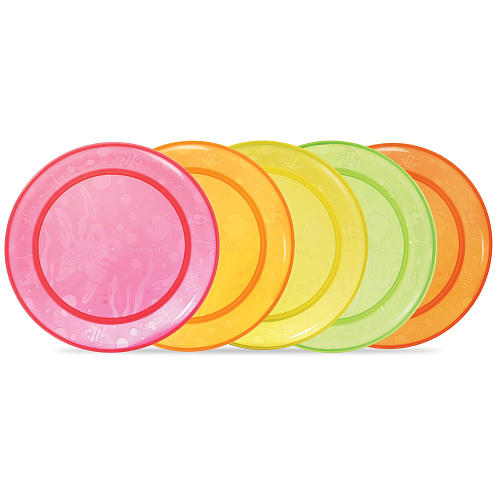 PM DietMONDAYTUESDAYTHURSDAYFRIDAYSUNDAYLeafy Greens25g Romaine68g Collards25g  Romaine68g Collards25g  RomaineLeafy Greens10g variety10g variety10g variety10g varietyLeafy Greens3g Fresh Herbs*Do Not Use Dried Herbs*Vegetables27g Lima Beans21g Yellow Squash27g Lima Beans33g Green Beans27gLima BeansVegetables11g Carrots11g Sweet Potato11g Carrots11g Sweet Potato11g CarrotsVegetables22g Green BeansAdditionalDAILY: Sprinkle w/ osteoform DAILY: Sprinkle w/ osteoform DAILY: Sprinkle w/ osteoform DAILY: Sprinkle w/ osteoform DAILY: Sprinkle w/ osteoform 